Бюджет проекту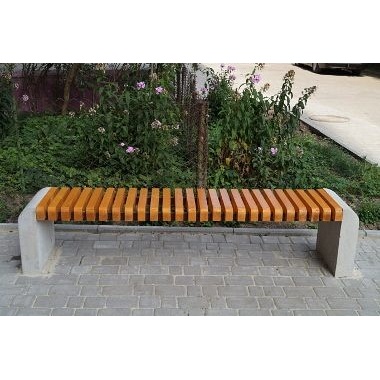 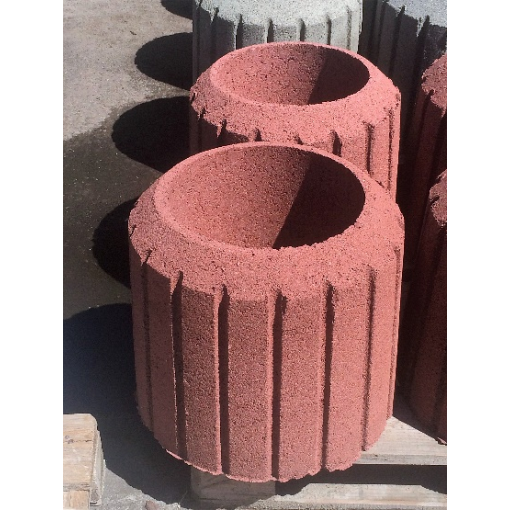 Найменування товарів (робіт, послуг)Ціна за одиницю, грн.ОдиницьВартість, грн.Підготовчі роботи10 000Асфальт3 30048 т.158 400Гравійний щебінь 40-70мм450156 т.70 200Пісок річковий28047 т.13 160Бордюр100100 м.10 000Робота175576 м. кв.100 800Ремонт баскетбольних щитів1 5002 шт.3 000Лавки (з урахуванням доставки та монтажу)3 0004 шт.12 000Смітники6003 шт.1 800Додаткові витрати20 600ВСЬОГО399 960